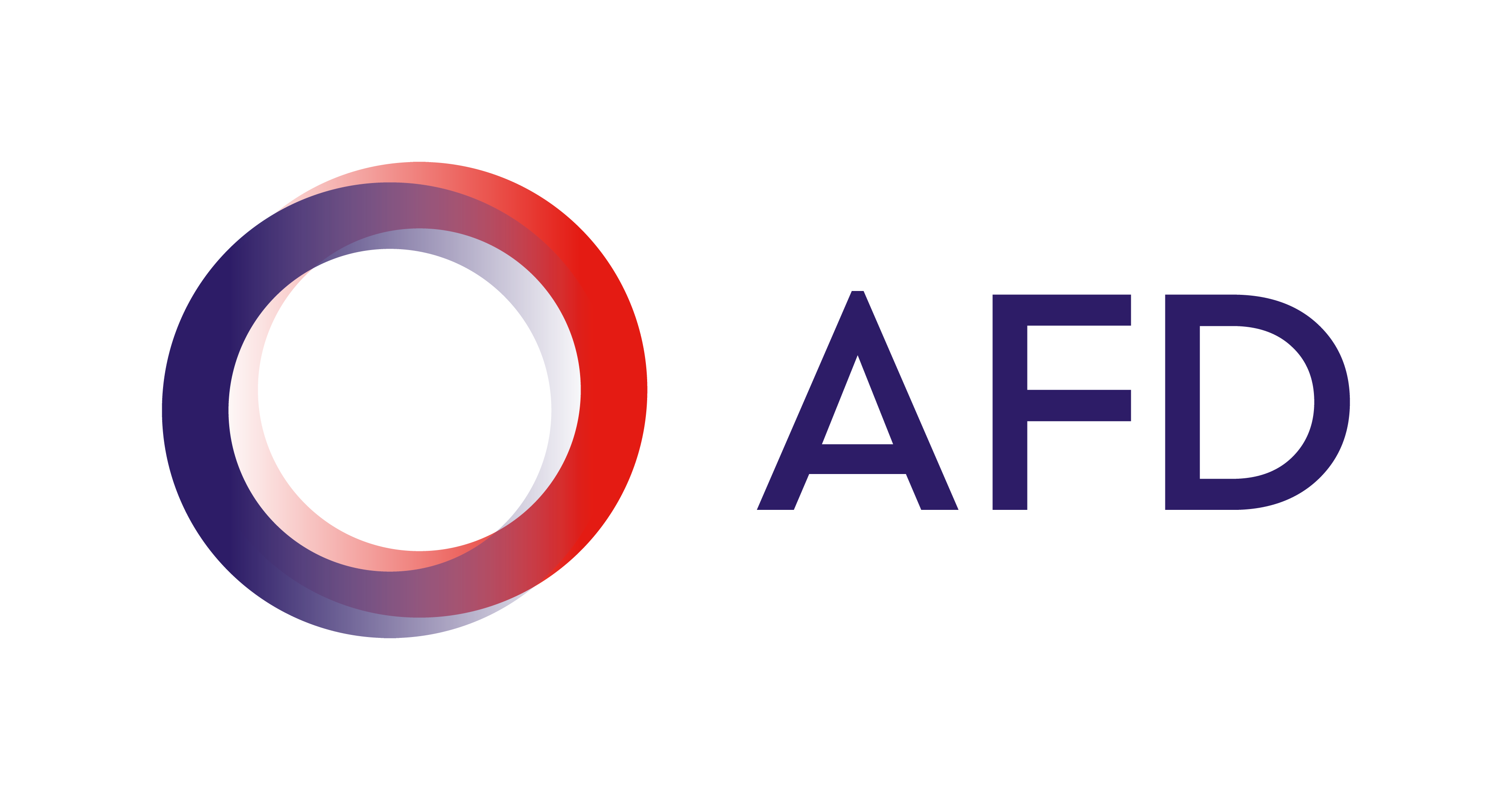 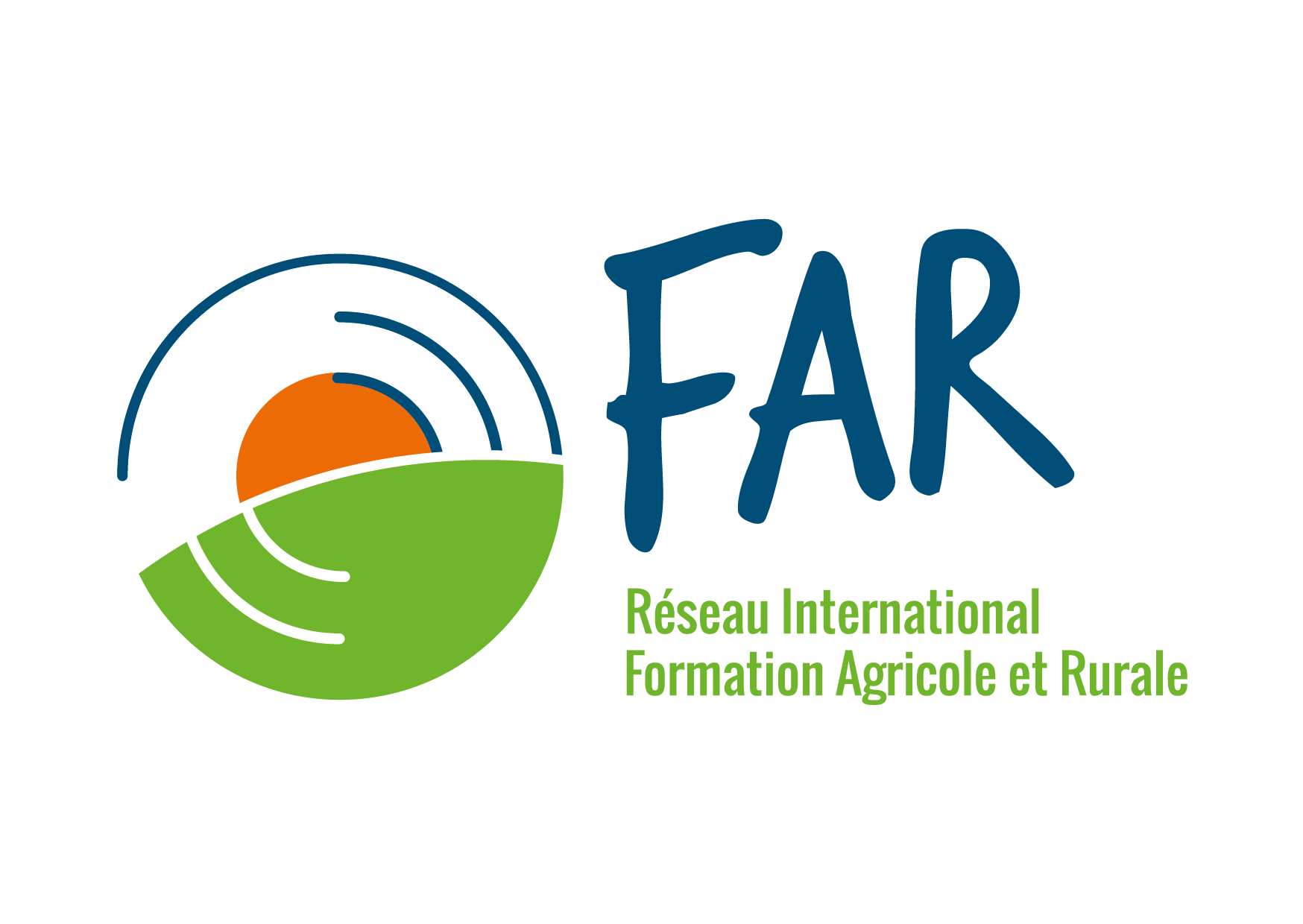 Grille d’analyse de la rénovation des dispositifs de farPays concerné : Date de remplissage : Responsable et contact : Note à l’utilisateur : Cette grille est un outil mis en place dans le cadre du partenariat entre l’AFD et le Réseau FAR. Elle a pour vocation à être utilisée dans les pays membres du Réseau FAR ainsi que ceux qui feraient appel à l’expertise du Réseau FAR. Ses objectifs sont de (1) faciliter la collecte d’information sur la FAR et ses environnements, (2) de diagnostiquer l’état des dispositifs FAR au regard des besoins des secteurs concernés et (3) d’analyser les processus de rénovation des dispositifs FAR en cours ou à développer.De manière concrète, cette grille est remplie par une personne ressource du Réseau FAR à la suite d’entretiens menés avec les acteurs concernés par cette thématique : administrations, centres de formation, entreprises, groupements professionnels, apprenants, partenaires techniques et financiers, etc. Cette grille est idéalement communiquée, en amont des entretiens, aux personnes interviewées, pour leur permettre d’appréhender les sujets qui seront abordés lors de l’entretien (le nombre de rubriques abordées dépend de la position et des missions de l’acteur en question). La colonne relative aux éléments d’analyse est à remplir exclusivement par la personne ressource responsable au niveau du Réseau FAR.  Rédigée par Ny Ando RAKOTOMAMPIONONA dans le cadre du partenariat AFD-IRC-Réseau international FARLISTE DES ANNEXES : Annexe 1 : Cartographie des acteurs Annexe 2 : Cartographie des Partenaires techniques et financiers Annexe 3 : Typologie des offres de formation Rubriques Eléments descriptifs(Etat de l’existant, points forts / faibles, etc.)Eléments descriptifs(Etat de l’existant, points forts / faibles, etc.)Eléments d’analyse(facteurs favorables / défavorables, axes de développement de la FAR, etc.)Environnement de l’écosystème de la Formation Agricole et Rurale (FAR)Environnement de l’écosystème de la Formation Agricole et Rurale (FAR)Environnement de l’écosystème de la Formation Agricole et Rurale (FAR)Environnement de l’écosystème de la Formation Agricole et Rurale (FAR)1.1 Contexte politique et socioéconomique A l’échelle nationaleEnvironnement socioéconomiqueSituation économique du pays (PIB, balance commerciale, etc.)Situation économique de l’agriculture  (part de l’agriculture dans la contribution à l’économie, filières porteuses, agriculture familiale, etc.)Politiques économiques dans le pays (politiques d’importations, politiques d’exportation etc.)Projets de développement économiques en lien avec l’agriculture et le développement ruralDonnées globales  sur l’emploi : taux d’activité, de chômage, emplois des jeunes / femmes, etc.Emploi agricole : structuration du secteur (dont OPA), part des actifs dans l’agriculture, emploi informel / formel, etc.Données sur la sécurité alimentaire et la pauvreté, sur l’alphabétisation et l’éducationDonnées sur la pauvreté et l’exode ruralEnvironnement politiquePolitique nationale générale (avec axes stratégiques à l’horizon…)Politiques agricoles Politiques de développement ruralPolitiques d’emploiPolitiques de formation (éducation, formation professionnelle, enseignement supérieur, enseignement agricole)A échelle sous-régionalePolitiques et engagements du pays à échelle sous régionales (s’il y en a)  et implications au sein du pays  (politiques nationales qui découlent du contexte sous régional etc.) A échelle internationalePolitiques de développement internationales (vision et missions des bailleurs, initiatives mises en place etc.)Place de l’agriculture et de la FAR pour les acteurs internationaux1.2 Synthèse des principaux éléments de contexte justifiant l’importance de la FAR à l’échelle du pays1.2 Synthèse des principaux éléments de contexte justifiant l’importance de la FAR à l’échelle du pays1.2 Synthèse des principaux éléments de contexte justifiant l’importance de la FAR à l’échelle du pays1.2 Synthèse des principaux éléments de contexte justifiant l’importance de la FAR à l’échelle du paysEtat des lieux sur les dispositifs FAR au regard des besoins existantsEtat des lieux sur les dispositifs FAR au regard des besoins existantsEtat des lieux sur les dispositifs FAR au regard des besoins existantsEtat des lieux sur les dispositifs FAR au regard des besoins existants2.1 Diagnostic sur les besoins en  FARExistence d’un diagnostic des besoins des milieux professionnels et des offres de formation existantesMéthodologie adoptée pour la réalisation du diagnosticActeurs impliqués dans la réalisation du diagnostic (système d’acteurs et leur interaction, implication de la profession agricole…)2.2 Système d’information sur le marché du travail et besoins du secteurSystème(s) d’information existant et niveauxPrincipaux résultats de l’identification des besoins socioéconomiques à couvrir pour l’agriculture et le développement rural (filières porteuses)Identification des métiers  et des  compétences à cibler pour un développement agricole et rural durable : (i) référentiel des métiers et des compétences(ii) qualification demandées par les entreprises (recruteurs potentiels)(ii) potentiel d’accroissement / valorisation de l’entrepreneuriat et de l’auto-emploiAttractivité du secteur et de ses métiers2.3 Offre de FARDispositifs de formation et de renforcement de capacités (y compris conseil agricole) existants (dont initiale pour les jeunes et continue au bénéfice des producteurs) : (i) couverture géographique(ii) types d’établissements et tutelles (dont ONG) (iii) types, niveaux et nature des formations dispenséesLiens entre les structures de formation et les acteurs du territoireRessources des CEFAR Humaines (effectifs, profils et compétences) / Financières / Infrastructures / équipements 2.4 Synthèse de l’identification des principaux gaps en termes de FAR au regard des besoins des secteurs concernés2.4 Synthèse de l’identification des principaux gaps en termes de FAR au regard des besoins des secteurs concernés2.4 Synthèse de l’identification des principaux gaps en termes de FAR au regard des besoins des secteurs concernés2.4 Synthèse de l’identification des principaux gaps en termes de FAR au regard des besoins des secteurs concernésGouvernance et financement de la FAR Gouvernance et financement de la FAR Gouvernance et financement de la FAR Gouvernance et financement de la FAR 3.1 Gouvernance Système d’acteurs  (ministères et relations inter ministérielles, profession agricole, secteur privé, centres de formation, OP, jeunes agriculteurs etc.) et leurs interactionsRôles de chaque acteur dans le processus  (qui fait quoi, avec quelles modalités ?)Mécanismes de gouvernance dans la coordination des actions (notamment le rôle de l’Etat et de ses administrations)Cadre de concertation public-privé permettant de faire remonter les besoins et de développer une démarche d’amélioration continueImplication des groupements professionnels et des acteurs de terrain (notamment dans les instances des établissements)3.2 Elaboration  et mise en œuvre d’une SNFAR Impulsion de la mise en place de la stratégie (acteurs impliqués, éléments déclencheurs)Processus de conception de la stratégieActeurs, parties prenantes de l’élaboration de la SNFAR et leurs rôles respectifsLes principaux axes stratégiques définisAppropriation par l’Etat / politique de la SNFARRôles des différents acteurs dans la mise en œuvre de la SNFAR3.3 Financement nationaux / locaux Budgets nationaux dédiés aux secteurs concernés et accessible pour la FAR (Agriculture, Emploi, Education…)Existence d’un fonds de financement de la formation, accessible au sujets FAR (formation et insertion)Collaboration avec les institutions financières (IMF, banques agricoles) pour des offres de microcrédit ou d’autres types de produits financiers accessibles par les agriculteurs3.4 Financements extérieurs Projets et programmes d’appui à la FAR / développement rural avec des composantes sur la FARDifférents bailleurs / PTF intervenants (approches adoptées par les bailleurs, modalités de financement, contrepartie…)Pérennisation du dispositif mis en place  (phasage des projets / programmes)Principaux axes relatifs à la rénovation des dispositifs FAR, et associésPrincipaux axes relatifs à la rénovation des dispositifs FAR, et associésPrincipaux axes relatifs à la rénovation des dispositifs FAR, et associésPrincipaux axes relatifs à la rénovation des dispositifs FAR, et associés4.1 Ingénierie des dispositifs de formationAspects qualitatifs : déclinaison territoriale de la SNFAR, en fonction des régions / potentialités / densités de population / Etc.Aspects quantitatifs : adaptation des dispositifs mis en place aux besoins, notamment en termes de population à former, au regard des besoins du secteurMise en réseau des CEFAR (partage des méthodologies et pratiques, échanges d’expériences, missions et activités complémentaires, etc.)4.1 Ingénierie des dispositifs de formationAspects qualitatifs : déclinaison territoriale de la SNFAR, en fonction des régions / potentialités / densités de population / Etc.Aspects quantitatifs : adaptation des dispositifs mis en place aux besoins, notamment en termes de population à former, au regard des besoins du secteurMise en réseau des CEFAR (partage des méthodologies et pratiques, échanges d’expériences, missions et activités complémentaires, etc.)4.2 Ingénierie de l’offre de formationApproche adoptée pour la conception/révision des programmes et des contenus de formation Participation des professionnels / acteurs du territoire à l’élaboration et à la révision des programmes / contenus de formationPrise en compte des demandes / contraintes des agriculteurs et des jeunes dans les programmes (projets personnalisés, adaptation au calendrier cultural, etc.)Programmes de formation faisant explicitement référence aux débouchés /compétences professionnels (dont ciblage des métiers répondant aux besoins du secteur privé et des opérateurs économiques des territoires, et formation aux métiers prioritaires du secteur économique du pays)Existence de modules de formation aux compétences transversales (communication, entrepreneuriat, informatique, gestion, etc.)4.2 Ingénierie de l’offre de formationApproche adoptée pour la conception/révision des programmes et des contenus de formation Participation des professionnels / acteurs du territoire à l’élaboration et à la révision des programmes / contenus de formationPrise en compte des demandes / contraintes des agriculteurs et des jeunes dans les programmes (projets personnalisés, adaptation au calendrier cultural, etc.)Programmes de formation faisant explicitement référence aux débouchés /compétences professionnels (dont ciblage des métiers répondant aux besoins du secteur privé et des opérateurs économiques des territoires, et formation aux métiers prioritaires du secteur économique du pays)Existence de modules de formation aux compétences transversales (communication, entrepreneuriat, informatique, gestion, etc.)4.3 Ingénierie pédagogique Objectifs pédagogiques clairement définis dans les formationsMéthodes pédagogiques (volumes horaires et parties théoriques / pratiques) adaptées  Modalités d’évaluation et de certification (VAE) des formations adaptées  Implication de la profession dans la mise en œuvre des formations (apprentissage / stages / intervention des professionnels dans les modules de formation / Etc.) 4.3 Ingénierie pédagogique Objectifs pédagogiques clairement définis dans les formationsMéthodes pédagogiques (volumes horaires et parties théoriques / pratiques) adaptées  Modalités d’évaluation et de certification (VAE) des formations adaptées  Implication de la profession dans la mise en œuvre des formations (apprentissage / stages / intervention des professionnels dans les modules de formation / Etc.) 4.4 Formation des formateursExistence d’un dispositif de recyclage des formateurs et responsables de centre  Recrutement et formation de nouveaux formateurs 4.4 Formation des formateursExistence d’un dispositif de recyclage des formateurs et responsables de centre  Recrutement et formation de nouveaux formateurs 4.5 Continuum formation-insertion des jeunesPrise en compte de l’insertion dans le cursus de formation (montage de projet professionnel, modules de préparation à la vie active, etc.) Présence d’un dispositif d’accompagnement à l’insertion (forme de l’accompagnement mis en place, orientation, suivi, présence d’un conseiller, etc.)4.5 Continuum formation-insertion des jeunesPrise en compte de l’insertion dans le cursus de formation (montage de projet professionnel, modules de préparation à la vie active, etc.) Présence d’un dispositif d’accompagnement à l’insertion (forme de l’accompagnement mis en place, orientation, suivi, présence d’un conseiller, etc.)4.6 Système de certification des compétencesIdentification des ministères certificateurs, des types de certifications professionnelles dans le secteurExistence d’un cadre national de certifications professionnels et périmètrePilotage du système de certification (certification professionnelles, qualité de l’offre de formation…)4.6 Système de certification des compétencesIdentification des ministères certificateurs, des types de certifications professionnelles dans le secteurExistence d’un cadre national de certifications professionnels et périmètrePilotage du système de certification (certification professionnelles, qualité de l’offre de formation…)4.7 Principaux partenariats Partenariats académiques actifs avec des institutions de formation et des réseaux institutionnels nationaux, régionaux, internationaux)4.7 Principaux partenariats Partenariats académiques actifs avec des institutions de formation et des réseaux institutionnels nationaux, régionaux, internationaux)5-Expertise technique et partenaires5-Expertise technique et partenaires5-Expertise technique et partenaires5-Expertise technique et partenaires5.1 Compétences des acteurs impliqués Perception des acteurs sur la FAR  Niveau d’expériences et/ou connaissance des acteurs dans le domaine de la FAR + antérioritésBesoins en renforcement de capacités des acteurs 5.2 Réseau FARActions du réseau FAR au niveau du pays : échanges d’expériences, renforcement de capacités des acteurs de la FAR, plaidoyer, etc.Structuration d’un réseau national5.3 Apports d’expertises externesProjets de PTFAssistance techniquePartenariats institutionnelsAutres…